Objective		To seek employment in a reputed institution/firm that offers me a consistently positive atmosphere to learn new technologies and implement them for the betterment of the organization.Experience1st January 2007 – 31st January 2007		:	Software Developer (Cosmomart.com                                                                                               (P) Ltd, Trivandrum), Music World                                                                                               System to Upload, Download and PlaySongs.4th January 2010 – 31st March 2010		:	Software Developer, E-Power System,  		Saintgits College of  Engineering, Team                           Work Project for  producing Electricity                           Bills.June 2010 – November 2010			:	Software Developer (Sumantra									Technologies, Ernakulam), Voting                                                                                                  Software for Organizations to elect                                                     					Head of the Department.16th March 2011- 5th August 2011		:	Software Developer	(Infosign Technologies, Mavelikara, Kerala),Project deals with iLedger, a Core Broking Windows based Software that include the material and payment transactions between clients and the brokers.10th August 2011 – 31st January 2013		:	Senior Programmer,								KSREC ( Remote 									Sensing and Environment Centre)Vikas Bhavan, Trivandrum, GIS Programming for Kerala State Planning Department.25th November 2013 – 31st March 2014	:	Project Scientist,KSREC (Kerala State Remote		Sensing and Environment Centre)Vikas Bhavan, Trivandrum, GIS Programming for Kerala State Agriculture Department.4th November 2014 – 31st July 2015		:	Project Scientist,KSREC (Kerala State Remote		Sensing and Environment Centre)Vikas Bhavan, Trivandrum, GIS Programming for Kerala State Agriculture Department.1st August 2018-23rd September 2018		:	C#.Net Certification CourseTotal Experience3 Years 9 MonthsTechnical KnowledgeOperating Systems				:	Windows 7, Windows XP, LinuxDatabase						:	PostgreSQL9,  SQL Server2000, SQL   Server2008				Programming Languages			:	C#, Java, C, C++Scripting Languages				:	ASP.Net, VB.Net, PHPDocumentation					:	Microsoft OfficeIntegrated Development Environment (IDE)    :	Microsoft Visual Studio 2010 									Service Pack 1 								(SP1Rel 10.0.40219.1)Softwares					:	ArcGIS 10.1Educational Qualification Additional Qualification:Redhat Certification     C#.Net CertificateProjects Undertaken:Library Management System as a Group Project during Graduation.“Music World System” for downloading songs online.Online Voting Software for Organizations.“Kerala Spatial Database” for storage, display and manipulation of spatial and non spatial data.“Kerala Pond Information System”, creating a website to show information on the Ponds in the state.“Kerala State Pest Information System” for analyzing and maintaining the agricultural plots in the State.      Rewards & Recognitions:Obtained Participation Certificate from Interface 2008 (IT Fest) for Coding.Recognized as Redhat Certified Engineer (RHCE).Selected for Paper Presentation in Kerala Science Congress, 2013.Personal ParticularsFather’s Name		:	V.MuraleedharanMother’s Name		:	SobhanaDate of Birth		:	14th August 1986Gender			:	FemaleReligion			:	Hindu, EzhavaMarital Status		:	MarriedNationality			:	IndianMother’s Name		:	SobhanaLanguages Known	:	English, Hindi, MalayalamDeclaration	    I hereby declare that all the above mentioned information is correct to the best of my knowledge and belief. I bear the responsibility for the correctness of above mentioned particulars.Place:  Kayamkulam							Mincy MuraliDate : 26/02/2019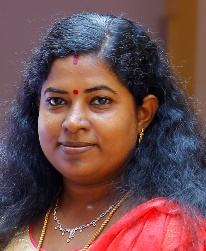 Mincy MuraliKochuveetyl Tharayil, South Monkuzhy,Pullikkanakku P O,Kayamkulam, Alappuzha,8547298756, 9447940001mincy.murali@gmail.comCourseBoard/ UniversityInstitutionYear of PassingPercentage ObtainedMCAMG University of Engineering201067.94BSc Computer ScienceUIT, Adoor200772.16+2State BoardKKM GVHSS, Elippakulam200472.83X th StandardCentral Board of Secondary EducationS N , Kayamkulam200257